Проект «Памятник литературному герою»Памятник Крокодилу Генепроект выполнила ученица 1 класса «А»МБОУ «СОШ №9» г.СафоновоКозлова Вероника,руководитель: Коровина Ирина НиколаевнаМой любимый литературный персонаж.        У каждого ребёнка, который читает книги, есть любимый герой. Мы с подругами рассказываем о прочитанном, очень интересно узнавать новое и поделиться тем, что я прочитала.     Мне очень нравится литературный герой Крокодил Гена, потому что он добрый, отзывчивый и всегда спешит на помощь  к тем, кто в ней нуждается.   Крокодил Гена положительный литературный герой, который проявляет себя как надёжный товарищ, готовый помочь в трудную  минуту.  Эдуард  Успенский учит детей на поступках Крокодила Гены быть отважными, добрыми, отзывчивыми, каким является   сам герой по отношению к своим друзьям. Обоснование выбора.     Когда Районная детская библиотека объявила тему XII марафона юных книголюбов «Лидеры чтения – 2014»:  «Памятник литературному герою», я сразу подумала о моём любимом персонаже Крокодиле Гене. Меня покорило в нём то, как он трепетно относится к маленькому и беззащитному Чебурашке. Крокодил Гена старается делать добрые дела, вместе с девочкой Галей, Чебурашкой и другими героями повести вместе строили Дом Дружбы, это помогло им стать дружнее, подарить дружбу тем, кто в ней нуждался. Мои идеи по установке памятника.    Этот литературный герой достоин памятника, который я установила бы в парке рядом с детской площадкой, чтобы дети, которые играют на ней, помнили, что надо дружить и дарить своим друзьям хорошее настроение и радость, как это делает Крокодил Гена.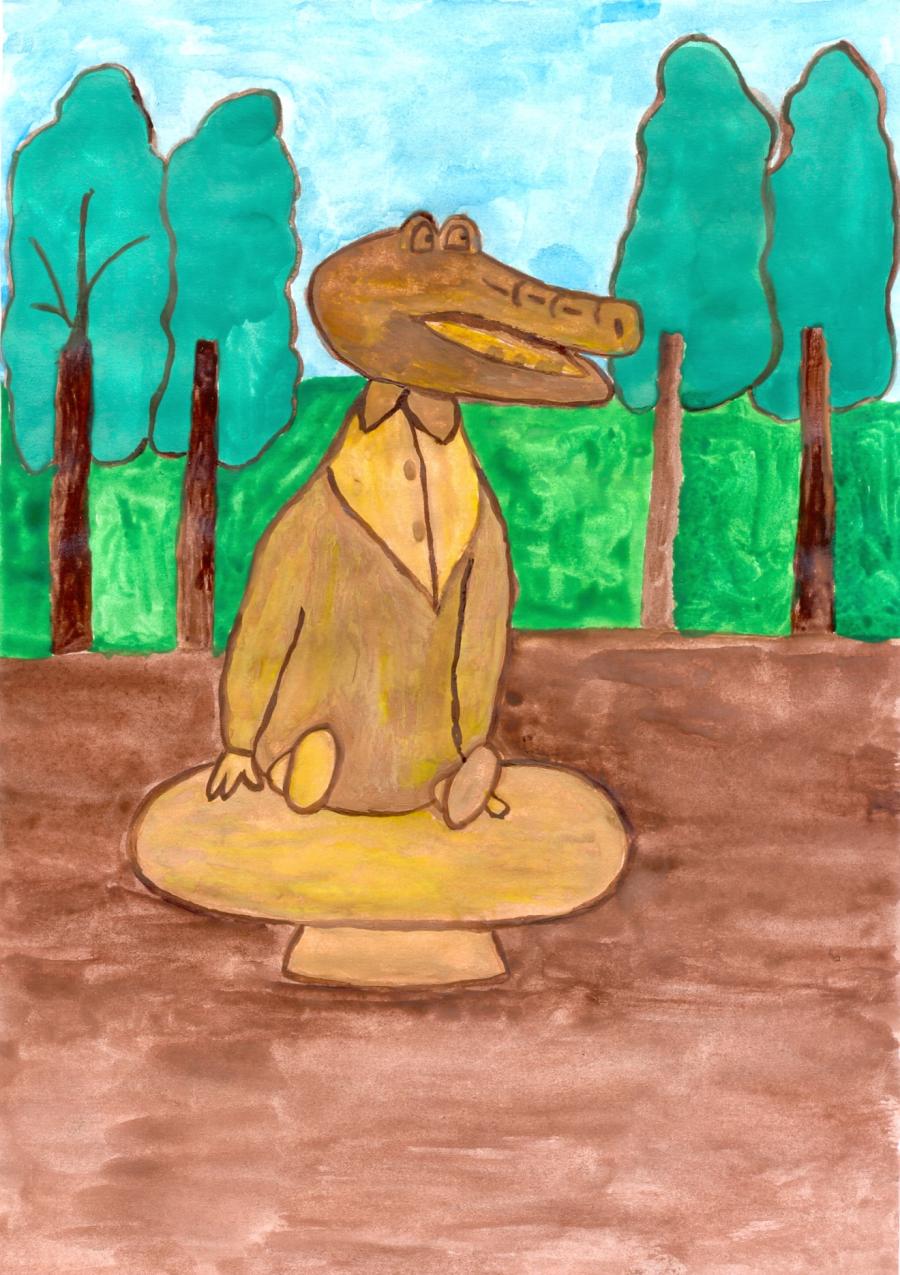 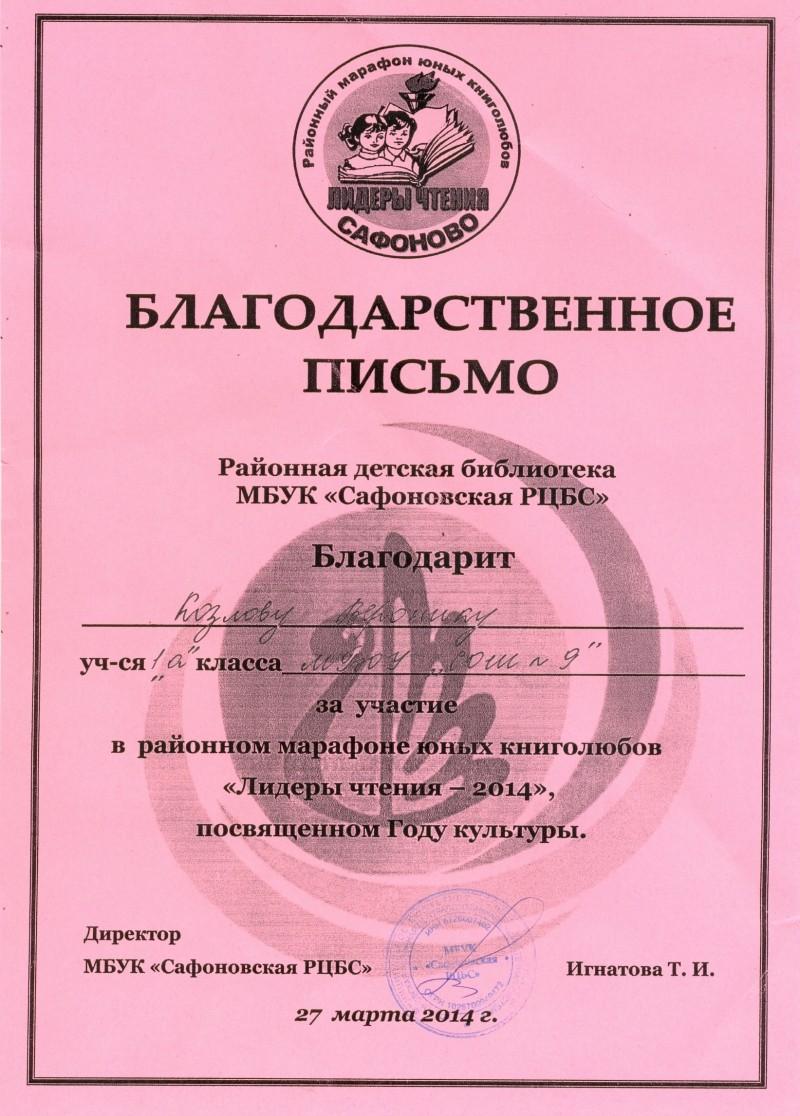 